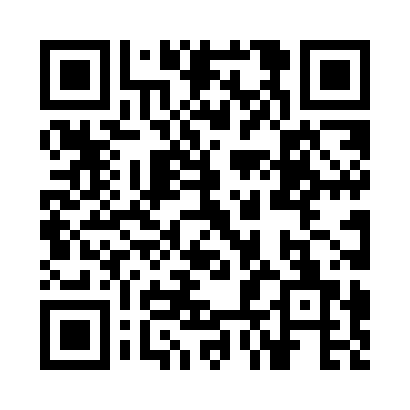 Prayer times for Avalon Terrace, Louisiana, USAMon 1 Jul 2024 - Wed 31 Jul 2024High Latitude Method: Angle Based RulePrayer Calculation Method: Islamic Society of North AmericaAsar Calculation Method: ShafiPrayer times provided by https://www.salahtimes.comDateDayFajrSunriseDhuhrAsrMaghribIsha1Mon4:456:031:064:438:089:272Tue4:456:041:064:438:089:263Wed4:466:041:064:438:089:264Thu4:466:051:064:438:089:265Fri4:476:051:064:438:089:266Sat4:476:061:074:448:089:267Sun4:486:061:074:448:079:258Mon4:496:061:074:448:079:259Tue4:496:071:074:448:079:2510Wed4:506:071:074:448:079:2411Thu4:516:081:074:458:079:2412Fri4:516:091:074:458:069:2313Sat4:526:091:084:458:069:2314Sun4:536:101:084:458:069:2215Mon4:536:101:084:458:059:2216Tue4:546:111:084:458:059:2117Wed4:556:111:084:458:049:2118Thu4:566:121:084:468:049:2019Fri4:566:121:084:468:049:1920Sat4:576:131:084:468:039:1921Sun4:586:141:084:468:039:1822Mon4:596:141:084:468:029:1723Tue4:596:151:084:468:019:1724Wed5:006:151:084:468:019:1625Thu5:016:161:084:468:009:1526Fri5:026:171:084:468:009:1427Sat5:036:171:084:467:599:1328Sun5:046:181:084:467:589:1329Mon5:046:181:084:467:589:1230Tue5:056:191:084:467:579:1131Wed5:066:201:084:467:569:10